常識科宋皇臺與昔日香港工作紙請觀看有聲繪本《宋皇臺與昔日香港》，並完成以下小組任務: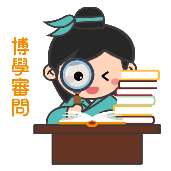 一、皇帝南下調查檔案古代中國的皇帝多留在皇宮生活，但曾有兩位皇帝南下遠至廣東一帶。請小組秘密調查一下他們南下的情況：二、小組討論為什麼宋朝的臣子與皇帝在逃難的過程中，選擇在香港稍作停留?試以圖畫表達你們看法。三、猜猜我是「誰」? 我們都是在宋皇臺附近發掘出來的宋元時期文物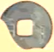 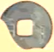 碎片，埋藏在地底超過七百年後，最後終於重見天日!請將我們的肖像以線連結到我們的名字。常識科宋皇臺與昔日香港工作紙 (參考答案)請觀看有聲繪本《宋皇臺與昔日香港》，並完成以下小組任務:一、皇帝南下調查檔案古代中國的皇帝多留在皇宮生活，但曾有兩位皇帝南下遠至廣東一帶。請小組秘密調查一下他們南下的情況：二、小組討論為什麼宋朝的臣子與皇帝在逃難的過程中，選擇在香港稍作停留?試以圖畫表達你們看法。三 、猜猜我是「誰」? 我們都是在宋皇臺附近發掘出來的宋元時期文物碎片，埋藏在地底超過七百年後，最後終於重見天日!請將我們的肖像以線連結到我們的名字。皇帝南下調查檔案皇帝名字：帝昰、帝　  　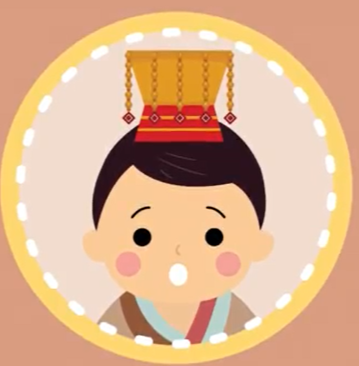 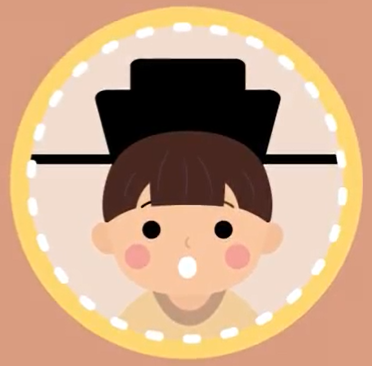 皇帝所屬朝代：　　　皇帝年齡： 5-12歲   13-17歲   18-30歲原居首都： 北京  臨安(即今杭州)  長安(即今西安)南下原因： 遊山玩水   視察平民的生活  被外敵元軍追趕，因而逃難。文物碎片文物名稱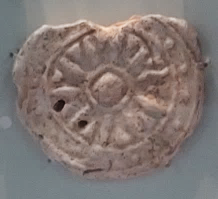 水管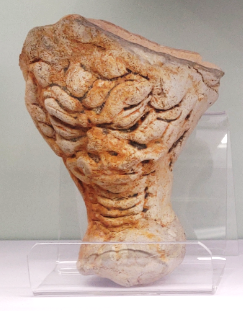 香爐獸足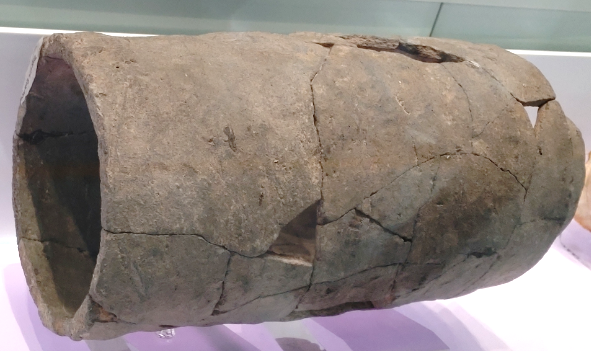 銅錢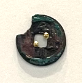 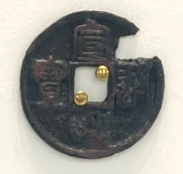 青瓷碗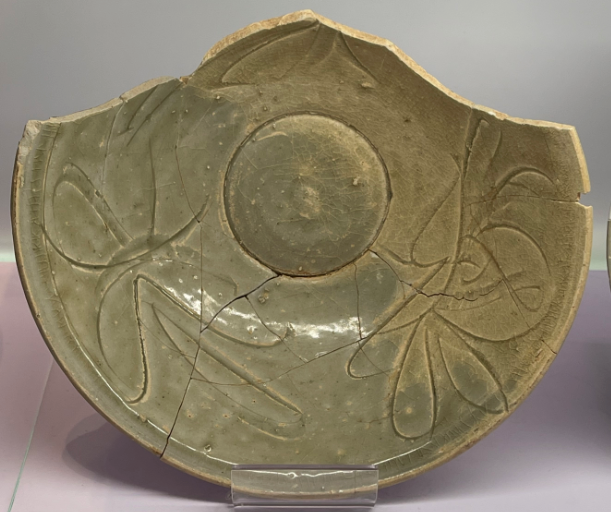 瓦當皇帝南下調查檔案皇帝名字：帝昰、帝　昺 　皇帝所屬朝代：　宋／南宋　　皇帝年齡： 5-12歲   13-17歲   18-30歲原居首都： 北京  臨安(即今杭州)  長安(即今西安) 南下原因： 遊山玩水   視察平民的生活  被外敵元軍追趕，因而逃難。(自由發揮，合理即可：如以圖畫表達香港有鹽場／有經濟發展／有很多人居住在村落，能供給臣子與皇帝的日常飲食／提供地方給他們居住。) 文物碎片文物名稱水管香爐獸足銅錢青瓷碗瓦當